ДЕРЖСТАТ      ГОЛОВНЕ УПРАВЛІННЯ СТАТИСТИКИ У ЧЕРНІГІВСЬКІЙ ОБЛАСТІвул.Гонча, 37,  м.Чернігів, 14000, тел/ф. (0462) 67-50-27, факс (0462) 67-50-82E-mail: post@chernigivstat.gov.ua      Web: http//www.chernigivstat.gov.ua      Код ЄДРПОУ 02363072Прес-випускЕкономічна активність населення Чернігівщинив І півріччі 2017 рокуЗа результатами вибіркового обстеження населення (домогосподарств) з питань економічної активності в І півріччі 2017 року переважна більшість населення області у віці 15–70 років (423,7 тис.) відносилася до зайнятого населення. Кількість осіб, які не мали роботи (прибуткового зайняття) та при цьому активно її шукали, намагались організувати власну справу та були готові приступити до роботи, тобто відносилися до безробітних, становила 54,2 тис. Економічно неактивними на ринку праці були 281,6 тис. жителів області  віком 15–70 років. Цю категорію склали пенсіонери, учні (студенти) денної форми навчання, особи, які виконували домашні (сімейні) обов`язки, не мали необхідності в працевлаштуванні та інші.Рівень зайнятості населення віком 15–70 років збільшився порівняно
з І півріччям минулого року на 0,6 в.п. та становив 55,8% (у середньому 
в Україні – 56%). Найвищій показник зафіксовано в м.Києві (61,6%), найнижчий – у Волинській області (48,8%).Рівень безробіття серед економічно активного населення віком 15–70 років скоротився на 0,4 в.п. та становив 11,3% (у середньому в Україні – 9,6%). Вищий, ніж на Чернігівщині, показник рівня безробіття спостерігався у Волинській, Донецькій, Кіровоградській, Луганській, Полтавській, Тернопільській та Херсонській областях.Головне управління статистики у Чернігівській областіКозар 65331127.09.2017№09.2-08/869-17На №від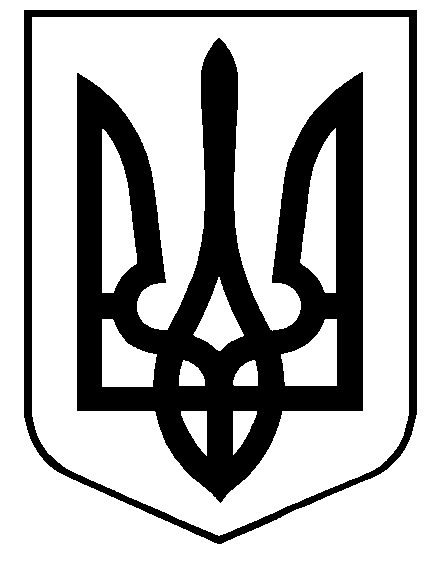 